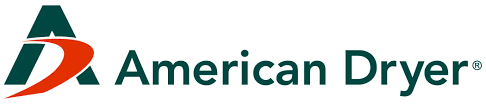 SECTION 10811ELECTRIC HAND DRYERSDisplay hidden notes to specifier. (Don't know how? Click Here)** NOTE TO SPECIFIER **  American Dryer; electric hand dryers.
 .
  This section is based on the products of American Dryer, which is located at:
  340 County Line Road  Bensenville, IL 60106
  Toll Free:  800-323-0701
  Phone:  708-449-6950
  E-mail:  sales@americandryer.com
  Web: https:/worlddryer.com/American Dryer® offers models to suit every project. The EXTREMEAIR® is the high-speed, energy efficient hand dryer.  Features include Adjustable Sound and Speed and Universal Voltage. Specify the GXT SERIES for the fastest performance or the EXT ECO SERIES for more energy efficiency.  The ADVANTAGETM SERIES hand and hair dryers are the perfect replacement for the traditional dryer with more power and features in a heavy duty, compact and vandal-resistant package. The GX SERIES automatic hand dryers provide a quiet and compact design to fit any budget. Contact an American Dryer representative for further assistance with appropriate product selections.PART  1  GENERAL	SECTION INCLUDES	Electric hand dryers.  Basis-of-design model:	Automatic, Warm-Air Hand Dryer	RELATED SECTIONS** NOTE TO SPECIFIER **  Delete any sections below not relevant to this project; add others as required.	Section 06100 - Rough Carpentry:  Blocking in stud partitions for mounting hand dryers.	Section 16100 - Wiring Methods:  Electrical supply, conduit, wiring, boxes, and wiring devices for hand dryers.	REFERENCES** NOTE TO SPECIFIER **  Delete references from the list below that are not actually required by the text of the edited section.ICC/ANSI A117.1 - American National Standard for Accessible and Useable Buildings and Facilities; 1998.	SUBMITTALS	Submit under provisions of Section 01300.	Product Data:  Manufacturer's data sheets on each product to be used, including:	Preparation instructions and recommendations.       Operation instructions and performance.	Storage and handling requirements and recommendations.	Installation methods.	Shop drawings showing dimensions, method of attachment, and required supports.	QUALITY ASSURANCE**NOTE TO SPECIFIER **  Delete product requirements from the list below that are not required.	Product Requirements: Hand dryers shall be certified as per applicable safety standards of Underwriters Laboratory (UL), Inc. and Canadian Standards Association and shall bear UL or ETL markings.  PRODUCTS	MANUFACTURERS	Acceptable Manufacturer:  American Dryer, LLC; 340 County Line Road, Bensenville IL 60106.  ASD.  Toll Free Tel: 800-323-0701.  Tel: 708-449-6950.  Email: sales@americandryer.com.  Web: https://www.worlddryer.com/** NOTE TO SPECIFIER **  Delete one of the following two paragraphs; coordinate with requirements of Division 1 section on product options and substitutions.	Substitutions:  Not permitted.	Requests for substitutions will be considered in accordance with provisions of Section 01600.	ELECTRIC HAND DRYERS – BASIS OF DESIGN MODEL	Automatic, Warm-Air Dryer:  ADVANTAGE AD SERIES :  As manufactured by American Dryer, LLC.** NOTE TO SPECIFIER **  EXTREMEAIR GXT SERIES Hand Dryers are available in three mounting configurations. Delete mounting option not required.	Mounting: Surface-mounted	Mounting: Surface-mounted (complies with American Disabilities Act – ADA)	Provide 17 GA type 304 stainless steel ADA wall guard with brushed finish, model ADA-WG as manufactured by American Dryer. 	Mounting: Recessed (complies with American Disabilities Act – ADA)	Provide 17 GA type 304 stainless steel ADA recess kit  with brushed finish, model ADA-RK as manufactured by American Dryer. 	Adjustable Speed: 25 seconds	Adjustable Sound Level: 67 dBA	Electrical Rating: 1400 watts max., universal voltage (110-120/ 208 / 220 – 240VAC 60 Hz)	Motor: Universal brushed motor with automatic resetting thermostat; 1/8 HP, 4,800 RPM	Air Flow:  180 CFM at 83 mph (7,300 LFM) 	Electronic Controls: Automatic infrared optical sensor. Operates while hands are under blower. Shut-off within 3 seconds when hands removed, or in 35 seconds if hands not removed. Variable speed control to customize air performance / dry time, energy efficiency, sound level and user comfort as desired.	Heater: Nichrome wire element mounted inside plenum housing with automatic resetting thermostat to open when air flow is restricted and close when air flow is resumed.  Heated air temperature is 120°F at an ambient of 72°F.		Warranty: 5 YR Limited ** NOTE TO SPECIFIER ** Delete cover material not required. 	Cover Material: Flame retardant ABS polymer, white finish.	Cover Material: One piece, vandal resistant, type 304 stainless steel, brushed finish	Cover Material:  One piece, vandal resistant, steel, white epoxy finish	Cover Material:   One piece, vandal resistant, steel, black epoxy finish** NOTE TO SPECIFIER **  Indicate mounting heights on Drawings or designate as part of specification; do not indicate mounting heights in both specifications and drawings.  Delete one of the following two paragraphs.	Mount dryers at heights indicated on Drawings.	Mount at the following heights above floor surface:** NOTE TO SPECIFIER **  Select dimensions and delete unused paragraphs.	Men's Toilets:  44 inches (112 cm).	Women's Toilets:  42 inches (107 cm).	Teenagers' Toilets:  42 inches (107 cm).	Young Children's Toilets:  32 inches (81 cm).	Toilets for Persons with Physical Disabilities:  36 inches (91 cm).  EXECUTION	COORDINATION	Coordinate requirements for blocking to ensure adequate means for support and installation of hand dryers.	Coordinate requirements for power supply, conduit, disconnect switches, and wiring.	Coordinate dryer installation with application of wall finishes.	EXAMINATION	Do not begin installation until substrates have been properly prepared.	If substrate preparation is the responsibility of another installer, notify Architect of unsatisfactory preparation before proceeding.	INSTALLATION	Comply with manufacturer's written installation instructions and approved shop drawings.** NOTE TO SPECIFIER **  Accessible layout for persons with physical disabilities must ensure a minimum clear floor space of 30 inches by 48 inches (762 mm by 1219 mm) in front of or parallel to hand dryers.  A portion of the hand dryer may project into this clear space if there is a 29 inches (737 mm) minimum knee and toe space beneath the hand dryer; recommended to install at least one hand dryer for persons with physical disabilities in multiple hand dryer installations.	Mount dryers at heights indicated on Drawings and approved shop drawings.** NOTE TO SPECIFIER **  Depending on placement of hand dryers in facilities accessible to persons with physical disabilities, maximum projection from wall may be restricted to 4 inches (102 mm).  ADA wall guards and recess mounting kits are available to meet accessibility requirements.  Delete one or both of the following paragraphs if not required for ADA compliance.	Install ADA wall guards directly below dryers with bottom edge of ADA wall guard less than 27 inches above floor level in compliance with ICC/ANSI A117.1. 	Install dryers with recess mounting kits such that maximum projection from wall surface is 4 inches (102 mm) in compliance with ICC/ANSI A117.1.	CLEANING, TESTING, AND DEMONSTRATING	Remove protective packaging.  Clean surfaces with mild soap solution.  Do not use abrasives.	Inspect installed dryers to verify mounting is rigid and electrical connections are proper.  Test each dryer to verify operation and performance.  Correct deficiencies.	Protect dryers from remaining construction activities.  Immediately remove and replace dryers that are damaged.	Demonstrate operation and maintenance to Owner's representative.	PROTECTION	Protect installed products until completion of project.	Touch-up, repair or replace damaged products before Substantial Completion.END OF SECTION